Lernplan für die Woche vom 04. Mai bis 08. Mai 2020Die Riesenzahnweh-Geschichte im LB S.92 und 93 ist eine freiwillige Aufgabe, dazu gibt es ein AB. In die Lücken trägst du die fehlenden Wörter ein, du findest sie im Lesebuch. Die langen Wörter auf dem AB sind zum ÜbenDatumArbeitFertigMontag04.05.20Deutsch: AH S.108 und 109. Bei S.108/2 musst du den passenden zweiten Teil zum Satz finden. Er zeigt seinen - leeren Hut. Vergiss nicht, diese kleine Geschichte in dein Heft abzuschreiben. Denke bitte daran, die Zeilen genau einzuhalten. Bei S.109/5 sollst du dazu malen, was noch fehlt. 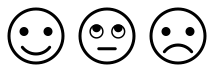 Montag04.05.20Mathe: AB Wiederholung „Aufgabenfamilien“, zu jeder Familie gehören drei ZahlenDienstag05.05.20Deutsch: AB „Der kleine Zauberer“ Kleines Mimi-Schreibheft S.27, Zz-SeiteDienstag05.05.20Mathe: Tabellen bearbeiten MB S.89/1,2 Tabellen mit plus, zeichne sie bitte in dein Heft, dazu AH S.51/1 Mittwoch06.05.20Deutsch: LB S.90 Zirkus Zellini, schreibe die Wörter auf der S.90 unten in dein Heft, schreibe bei den Nomen die Begleiter (der, die, das) dazu. Mittwoch06.05.20Mathe: Tabellen bearbeiten MB S.89/3,4 Tabellen mit minus, zeichne sie bitte in dein Heft, dazu AH S.51/2. Donnerstag07.05.20Deutsch: LB S.91, schreibe die Wörter auf der S.91 unten in dein Heft, schreibe bei den Nomen die Begleiter (der, die ,das) dazu, AH S.110, das ist eine Pferde-Geschichte und kleines Schreibheft S.28 Pf-Seite Donnerstag07.05.20Mathe: Vorteilhaft rechnen MB S.90/2,3 ins Heft. Vorteilhaft rechnen heißt: Ich überlege, welche Zahlen zusammenpassen. Denke an die „verliebten Zahlen! Erinnerst du dich an das Lied? Unterstreiche die beiden Zahlen, mit denen du zuerst rechnest. Hier sind zwei Beispiele:4 + 3 + 6 = hier rechnest du am besten erst 4 + 6 = 10, dann + 314 – 7 – 4 =, hier rechnest du am besten 14 - 4 =10, dann -7Freitag08.05.20Deutsch: AB ZauberfestAB Löwenzahn, trage die Namen für die Pflanzenteile richtig ein!Freitag08.05.20Mathe: AH S.51/3Dann such dir einen Mitspieler und spiele das Bienenspiel im MB S.91. Du brauchst dazu drei Würfel und deine Plättchen oder etwas Ähnliches, z. B. Spielsteine in zwei verschiedenen Farben, Ein-Cent und Zwei-Cent Münzen, Legeosteine in zwei verschiedenen Farben...